ANmar Amdeen					 Remote/Chicago, USA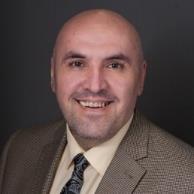  Linkedin.ANmars.com								 +1 512-576-5151	 Resume.ANmars.com			🌐 ANmarSystems.com			 ANmar@Amdeen.comDriven-by-results, Fast-learning, Self-taught, Easy-to-adjust-in-any-environment, can-do-anything attitude consultant. Rapid Application developer and software architect with over 27 years of experience using several technologies like VBA, VB, .NET Core, SQL, ASP Classic, ASP.NET, Excel PowerQuery, jQuery, HTML-CSS, JavaScript, AJAX, VBScript, VB6, Alteryx, Bootstrap, MySQL, WordPress and PHP.My latest passion is using ChatGPT to create code lines faster and implement them into tools. Professional Experience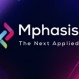  VBA Lead - Delivery Project Lead				 Mar2023 to Present Mphasis – F&G Life |  Remote, USA				 cced.cc/r32Leading team of several developers to simplify and enhance set of Excel-VBA tools. Efforts include enhancing current tools and creating new tools with SQL database as backend.Utilizing AI, ChatGPT and lots of others to return fast with solutions and effective tools.Example of tools, generate data using loops and algorithms provided by users at runtime.Tools created using a wide spectrum of technologies, like Excel/VBA, Coherence-SPARK, MSSQL, VB6, ADO, Automation, AI, etc. Senior System Developer					 Dec2021 to Mar2023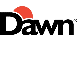  Dawn Foods |  Remote, USA					 cced.cc/r19Creating ASP.NET  SFP system in Visual Studio using VB and .NET Core with Microsoft SQL database as back end to create paperwork from database.Creating and developing REST APIs along with AJAX-based tools to enhance calls to database and improve User Experience.Earlier projects involved creating tools in VB6, VBA and Excel as UI.Create  euLabels, web-based ASP, MS SQL, SSMS, AJAX, jQuery and Bootstrap system upgrading from Access-based tool.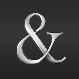  Sr. Full Stack Engineer, at Manager Level			 Oct2019 to Dec2021 JPMorgan Chase & Co |  Chicago, IL				 cced.cc/r25Maintain and develop heavy VB .NET Core app with Oracle DB as backend.Transition system from .NET into cloud utilizing several technologies.VB Subject Matter Expert in upgrading system across user base to Office 365. Senior Excel-VBA Developer					 Oct2017 to Oct2019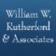  William Rutherford & Associates |  Remote, USA			 cced.cc/r22Create tools using Excel-VBA to load data from online Edgar tool, do calculation analysis, sorting, creating charts, then create final PDF having all charts needed to analyze performance of selected company among selected peers.Develop Standard CI tool to maintain database of companies’ info and performance numbers, along with all calculations to generate Standard Competitor Insight graphs. Quality Tools Developer					 Feb2014 to Oct2017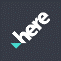  HERE (Nokia) |  Chicago, IL					 cced.cc/r21Creating several tools, using Excel-VBA and SQL to reduce errors and improve accuracy of user data input, data entry errors reduced by 80% while speeding process by 34%.Creating web-based tools using ASP.NET, ASP Classic, jQuery and AJAX to analysis data for statisticians and report creating for management.Design, create, develop and Manage MS-SQL Server and DB and connect it to all tools above to use as central in-house cloud. Skills Excel-VBA	 VB.NET	 MS SQL	 C#		 ASP.NET	 jQuery	 PowerQuery Alteryx	 ASP Classic	 VB6	 PHP	 Expertise26 years (Since 1997) EducationBachelor’s in Computer ScienceUniversity of TechnologyBaghdad - Iraq - 2004 ProjectsBoldCodes.comMyResume.ccXLFxs.com7Bricks.comFolder8.com Senior Data Application Consultant				 Oct2017 to Sep2018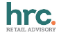  HRC Advisory |  Chicago, IL					 cced.cc/r23Using Alteryx to create, convert, clean, manipulate and analyze datasets. Create Alteryx workflows that can be easily adjusted to be used multiple times across projects.Automate process of reading and writing data to SQL databases using Excel-VBA Macros Lead Excel-VBA Developer					 May2012 to Feb2014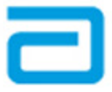  Abbott Labs |  Waukegan, IL					 cced.cc/r20Leading programming efforts to apply fixes and add enhances to TPSS (Transfer Pricing Sharing System) using Excel-VBA as front-end, JACL as back-end server and Oracle IOP (Integrated Operational Planning).Finding solutions and applying lots of enhances and fixes, like Paginations, Re-sizing forms and Progressbar, performance gained 83%. File transfer bandwidth gained 40%. Performance Management Analyst				 Apr2011 to May2012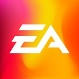  Electronic Arts |  Austin, TX					 cced.cc/r15Design, develop, and manage 21 Auto-Run Excel-VBA-SQL reports, running on shared server on weekly, daily, hourly basis to create emails, send reports and status based on customized user configurations.Design, develop, manage, and enhance Excel-VBA-SQL based user reports to create readable data from Clarity system into charts and graphs. Lead Excel-VBA Developer					 Jan2006 to May2011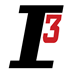  Ideal Innovations Inc |  Baghdad, IQ +  Austin, TX			 cced.cc/r8Developing transliteration software application in VB.NET and MSSQL database that is aimed to transliterate foreign names efficiently and instantly.Role continued after moving to Austin, TX.Create translation rules and maintain a database of Arabic names and transliteration to English language. Software Developer						 May2004 to Jan2006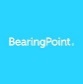  BearingPoint |  Baghdad, IQ					 cced.cc/r7Develop Nation-wide census database User-interface entry points using .NET and SQL database, in both English and Arabic languages. Role ended early when moved to USA due to security concerns. Lead Excel-VBA Developer (Part time)				 Sep2009 to Nov2011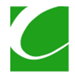  Compensation and Organization Solutions |  Austin, TX		 cced.cc/r14Designing, and developing several systems using Excel-VBA technologies (like GMT Matrix, ACuSys, and AMIASys) to automate factors like Sales Bonus, Commissions and Compensations along with generating user-friendly reports and charts.Building Salary, Bonus and Compensations intelligent spreadsheets to automate the process of import, process, analyze huge amount of survey and company data. Excel Instructor (Part time)					 Nov2004 to Aug2007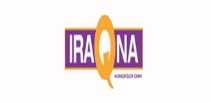  Orascom Telecom |  Baghdad, IQ				 cced.cc/r6Instructing and preparing materials in a 12-student class setup, a 30-hour per class lectures.Microsoft Excel with 3 levels after completion and passing short test for every level. Topics covered are Excel functions, Charts, PivotTables, Macros and customizing Excel. AwardsMicrosoft Office 2007 MasterMicrosoft Office 2007 SpecialistOptimization Award, I3, 2008 TagsAi, artificial intelligence, ChatGPT, robot, Bing AI, CoPilot, excel, vba, vb, vb6, asp, asp.net, classic asp, jquery, sql, mysql, alteryx, jira, vmware, excel-vba, access-vba, word-vba, visual basic, visual basic for application, excel, word, office, access, VBScript, script, sql, mysql, oracle, database, db, jacl, jQuery, Json, xml, vb.net, dot net, html, css, bootstrap, fontawesome, programmer, developer, coder, manager, lead, senior, expert, guru, team, self-taught, 1997, ANmar, cloud, aws, azure, powerbi, powerquery, ANmar, ANmar systems, LinkedIn, resume, jQuery, js, javascript